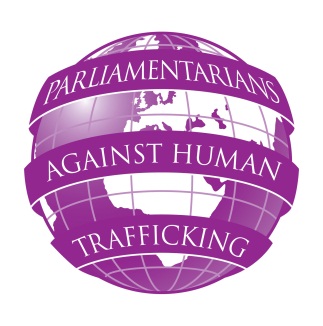 PARLIAMENTARIANS AGAINST HUMAN TRAFFICKINGSEMINAR ON CHILD TRAFFICKINGFRIDAY 18 JANUARY 2013Congreso de los Diputados, Madrid, SpainCamera Ernest Lluch, Congreso de los Diputados, Calle de Fernanflor, Madrid08:30 – 09:20	Registration of participants (refreshments will be provided)09:20	Opening of the seminar: 	Anthony Steen, Chairman, Human Trafficking Foundation	Carmen Quintanilla, Chairman, Equal Opportunities Commission	Sr. Aparicio, Home Affairs Commission	Marta Gonzalez Vazquez MP, Equal Opportunities Commission 10:00 – 10:30	Morning session			  Keynote speech:   Standards concerning preventing and combating trafficking in children:   recommendations and obligations of the EU member states  Lars Lööf, Head of Children’s Unit Council of the Baltic Sea States 10:30			 Q & A sessionChairman: Peter Bone MP (UK), Chairman, UK All Party Parliamentary Group on Human Trafficking11:00	Coffee break11: 20	Practical experiences: two case studies on child trafficking	presented by Colin Walker, ECPAT UK and Colin Carswell, Metropolitan Police 	Representative (UK)13:00 – 13:45	Buffet lunch13:45 – 14:15	How to share and promote the work of the PAHT project in national parliaments	Anthony Steen TBC		 Discussion14:15 – 16:00	Countries Overview:Spain – Marta Gonzalez Vazquez MPEstonia – Kalle Laanet MP TBC	Coffee breakDiscussionFacilitator: Marta Gonzalez Vazquez MP (Spain)16:00			 Close of seminar